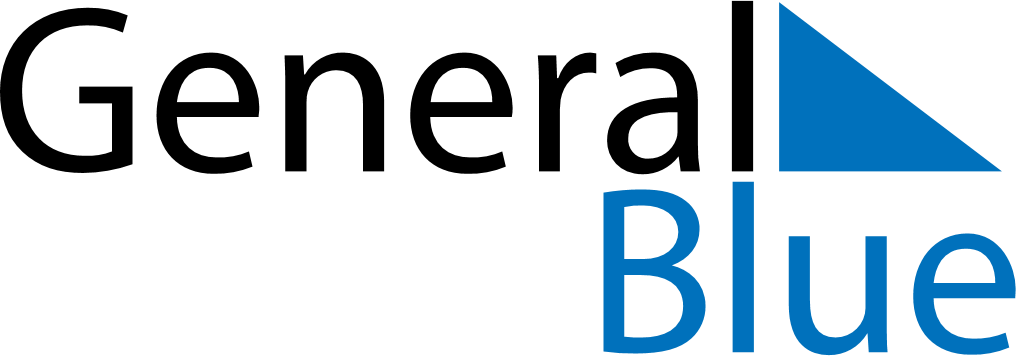 June 2024June 2024June 2024June 2024June 2024June 2024June 2024Paso de los Toros, Tacuarembo Department, UruguayPaso de los Toros, Tacuarembo Department, UruguayPaso de los Toros, Tacuarembo Department, UruguayPaso de los Toros, Tacuarembo Department, UruguayPaso de los Toros, Tacuarembo Department, UruguayPaso de los Toros, Tacuarembo Department, UruguayPaso de los Toros, Tacuarembo Department, UruguaySundayMondayMondayTuesdayWednesdayThursdayFridaySaturday1Sunrise: 7:40 AMSunset: 5:47 PMDaylight: 10 hours and 7 minutes.23345678Sunrise: 7:40 AMSunset: 5:47 PMDaylight: 10 hours and 6 minutes.Sunrise: 7:41 AMSunset: 5:47 PMDaylight: 10 hours and 5 minutes.Sunrise: 7:41 AMSunset: 5:47 PMDaylight: 10 hours and 5 minutes.Sunrise: 7:41 AMSunset: 5:46 PMDaylight: 10 hours and 5 minutes.Sunrise: 7:42 AMSunset: 5:46 PMDaylight: 10 hours and 4 minutes.Sunrise: 7:42 AMSunset: 5:46 PMDaylight: 10 hours and 3 minutes.Sunrise: 7:43 AMSunset: 5:46 PMDaylight: 10 hours and 3 minutes.Sunrise: 7:43 AMSunset: 5:46 PMDaylight: 10 hours and 2 minutes.910101112131415Sunrise: 7:44 AMSunset: 5:46 PMDaylight: 10 hours and 2 minutes.Sunrise: 7:44 AMSunset: 5:46 PMDaylight: 10 hours and 1 minute.Sunrise: 7:44 AMSunset: 5:46 PMDaylight: 10 hours and 1 minute.Sunrise: 7:45 AMSunset: 5:46 PMDaylight: 10 hours and 1 minute.Sunrise: 7:45 AMSunset: 5:46 PMDaylight: 10 hours and 0 minutes.Sunrise: 7:45 AMSunset: 5:46 PMDaylight: 10 hours and 0 minutes.Sunrise: 7:46 AMSunset: 5:46 PMDaylight: 10 hours and 0 minutes.Sunrise: 7:46 AMSunset: 5:46 PMDaylight: 9 hours and 59 minutes.1617171819202122Sunrise: 7:46 AMSunset: 5:46 PMDaylight: 9 hours and 59 minutes.Sunrise: 7:47 AMSunset: 5:46 PMDaylight: 9 hours and 59 minutes.Sunrise: 7:47 AMSunset: 5:46 PMDaylight: 9 hours and 59 minutes.Sunrise: 7:47 AMSunset: 5:46 PMDaylight: 9 hours and 59 minutes.Sunrise: 7:47 AMSunset: 5:47 PMDaylight: 9 hours and 59 minutes.Sunrise: 7:48 AMSunset: 5:47 PMDaylight: 9 hours and 59 minutes.Sunrise: 7:48 AMSunset: 5:47 PMDaylight: 9 hours and 59 minutes.Sunrise: 7:48 AMSunset: 5:47 PMDaylight: 9 hours and 59 minutes.2324242526272829Sunrise: 7:48 AMSunset: 5:47 PMDaylight: 9 hours and 59 minutes.Sunrise: 7:48 AMSunset: 5:48 PMDaylight: 9 hours and 59 minutes.Sunrise: 7:48 AMSunset: 5:48 PMDaylight: 9 hours and 59 minutes.Sunrise: 7:49 AMSunset: 5:48 PMDaylight: 9 hours and 59 minutes.Sunrise: 7:49 AMSunset: 5:48 PMDaylight: 9 hours and 59 minutes.Sunrise: 7:49 AMSunset: 5:49 PMDaylight: 9 hours and 59 minutes.Sunrise: 7:49 AMSunset: 5:49 PMDaylight: 10 hours and 0 minutes.Sunrise: 7:49 AMSunset: 5:49 PMDaylight: 10 hours and 0 minutes.30Sunrise: 7:49 AMSunset: 5:50 PMDaylight: 10 hours and 0 minutes.